.Alt Music: All The Pretty Girls by KennyChesney.Position: Right side-by-side facing LODThis dance progresses to the left around the perimeter of the dance floorDIAGONAL VINES, BRUSHESPIVOT, VINE RIGHT, TOUCH, VINE LEFT, TOUCHRelease left hands and pass right hands over lady's head as she turnsPartners are now in the reverse Indian position facing ILODTURNING SHUFFLES WITH HAND CHANGESRelease left hands and raise right handsMan transfers lady's right hand to his left hand and brings joined hands down while placing his right hand behind his back as partners continue to turnWhen partners reach the point where they are briefly facing ILOD, lady transfers her right hand from man's left hand to his right hand which is behind his back. They then raise and pass the joined right hands back over lady's head as they continue to turnWALK FORWARD, KICK, WALK BACK, TOE TOUCHLADY'S TURNSRaise right hands over lady's head as she turnsBring right hands down into a cross double hand hold (right hands over left). Partners face each other with man facing LOD and lady facing RLODRaise right hands over lady's head as she turnsBring right hands down to above lady's right shoulderLADY'S TURN TO THE LEFTRaise right hands over lady's head as she turnsBring right hands down into a cross double hand hold (right hands over left). Partners face each other with man facing LOD and lady facing LODTURNING STEPS, BRUSHESRaise both joined hands. Man turns under raised handsMan and lady now face RLOD with man in front of ladyKeep joined hands raisedBring joined hands down returning to right side-by-side position facing LODSHUFFLES FORWARDREPEATBottled Up (P)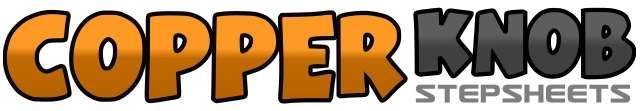 .......Count:64Wall:0Level:Partner.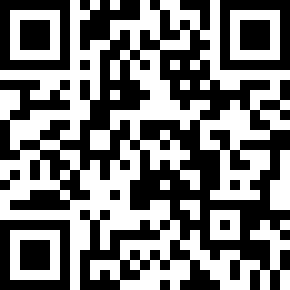 Choreographer:Jo-Ann Kilton (USA) & Dick Kilton (USA)Jo-Ann Kilton (USA) & Dick Kilton (USA)Jo-Ann Kilton (USA) & Dick Kilton (USA)Jo-Ann Kilton (USA) & Dick Kilton (USA)Jo-Ann Kilton (USA) & Dick Kilton (USA).Music:If I Could Bottle This Up - Paul OverstreetIf I Could Bottle This Up - Paul OverstreetIf I Could Bottle This Up - Paul OverstreetIf I Could Bottle This Up - Paul OverstreetIf I Could Bottle This Up - Paul Overstreet........1Step forward and diagonally to the right on right foot2Cross left foot behind right and step3Step forward and diagonally to the right on right foot4Brush left foot forward5Step forward and diagonally to the left on left foot6Cross left foot behind left and step7Step forward and diagonally to the left on left foot8Brush right foot forward&Pivot ¼ turn to the left on ball of left foot9Step to the right on right foot10Cross left foot behind right and step11Step to the right on right foot12Touch left foot next to right13Step to the left on left foot14Cross right foot behind left and step15Step to the left on left foot16Touch right foot next to left17&18Shuffle sideways to the right (right-left-right) and begin a 1 ¼ turn to the right progressing toward LOD19&20Shuffle left-right-left, continuing 1 ¼ turn progressing toward LOD21&22Shuffle right-left-right continuing 1 ¼ turn progressing toward LOD23&24Shuffle left-right-left, completing 1 ¼ to the right progressive turn. Partners now rejoin left hands in front returning to right side by side position facing LOD25Walk forward on right foot26Walk forward on left foot27Walk forward on right foot28Kick left foot forward29Walk back on left foot30Walk back on right foot31Walk back on left foot32Touch right toe back33MAN: Step right foot in placeLADY: Step forward on right foot and begin a ½ turn to the left34MAN: Step left foot in placeLADY: Step on left foot continuing ½ turn to the left35MAN: Step right foot in placeLADY: Step on right foot completing ½ turn to the left36MAN: Touch left foot next to rightLADY: Touch left foot next to right37MAN: Step left foot in placeLADY: Step forward on left foot and begin a ½ turn to the right38MAN: Step right foot in placeLADY: Step on right foot continuing ½ turn to the right39MAN: Step left foot in placeLADY: Step on left foot completing ½ turn to the right40MAN: Touch right foot next to leftLADY: Touch right foot next to left41MAN: Step right foot in placeLADY: Step forward on right foot and begin a ½ turn to the left42MAN: Step left foot in placeLADY: Step on left foot continuing ½ turn to the left43MAN: Step right foot in placeLADY: Step on right foot completing ½ turn to the left44MAN: Touch left foot next to rightLADY: Touch left foot next to right45MAN: Step left foot in placeLADY: Step left foot in place46MAN: Step on right foot, beginning a full turn to the rightLADY: Step right foot in place47MAN: Step on left foot continuing full turn to the rightLADY: Step left foot in place48MAN: Brush right foot forwardLADY: Brush right foot forward49MAN: Step right foot in placeLADY: Step right foot in place50MAN: Step on left foot continuing full turn to the rightLADY: Step on left foot beginning a ½ turn to the left51MAN: Step on right foot continuing full turn to the rightLADY: Step on right foot continuing ½ turn to the left52MAN: Brush left foot forwardLADY: Brush left foot forward53MAN: Step left foot in placeLADY: Step left foot in place54MAN: Step on right foot continuing full turn to the rightLADY: Step on right foot continuing ½ turn to the left55MAN: Step on left foot completing full turn to the rightLADY: Step on left foot completing ½ turn to the left56MAN: Brush right foot forwardLADY: Brush right foot forward57&58Shuffle forward right-left-right59&60Shuffle forward left-right-left61&62Shuffle forward right-left-right63&64Shuffle forward left-right-left